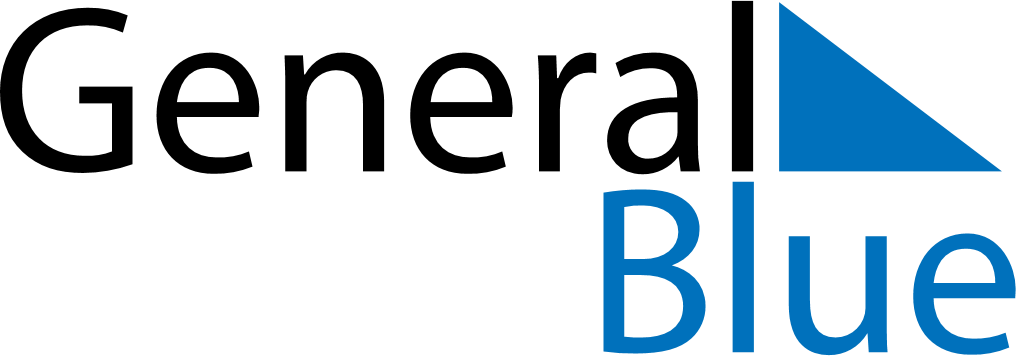 Daily PlannerJuly 13, 2025 - July 19, 2025Daily PlannerJuly 13, 2025 - July 19, 2025Daily PlannerJuly 13, 2025 - July 19, 2025Daily PlannerJuly 13, 2025 - July 19, 2025Daily PlannerJuly 13, 2025 - July 19, 2025Daily PlannerJuly 13, 2025 - July 19, 2025Daily Planner SundayJul 13MondayJul 14TuesdayJul 15WednesdayJul 16ThursdayJul 17 FridayJul 18 SaturdayJul 19MorningAfternoonEvening